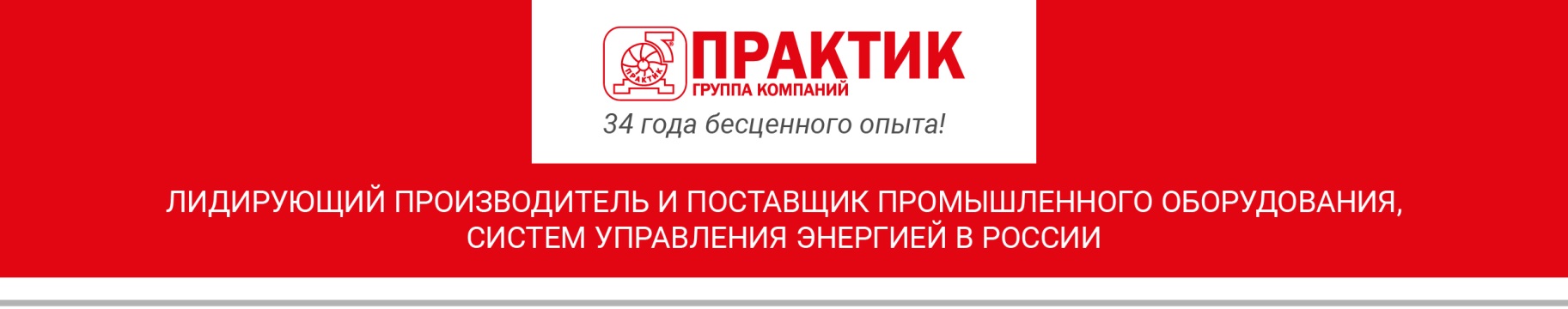 БЛАНК ЗАКАЗАасинхронного электродвигателя для работы в системе частотно-регулируемого электроприводаНаименование предприятия-заказчика: 			 Адрес:			 Телефон, факс, e-mail:  		 Контактное лицо: ( ФИО, должность):  	Технические требования заказа:В случае отсутствия дополнительных требований, электродвигатель изготавливается в исполнении У3 (У2), степенью защиты IP54 (IP55). Установочно-присоединительные размеры электродвигателейсоответствуют общепромышленным сериям 4А, АИР, 5А и т.д.№Наименование параметраЗначение параметра1Мощность электродвигателя при 50 Гц, кВт2Номинальная (синхронная) скорость при 50Гц, об/мин3Напряжение питания при 50Гц, В4Соединение фаз обмотки5  Тип исполнительного механизма (насос, вентилятор, конвейер…)6Рабочий диапазон регулирования скорости, об/мин. (от….и до…. – в продолжительном режиме).7Климатическое исполнение8Степень защиты9Монтажное исполнение10Необходимость установки датчика температуры10.1 Тип датчика температуры: термосопротивление (ТС);термореле (ТР)11Необходимость установки и параметры датчика обратной связи по скорости11.1. Тип датчика скорости11.2. Количество импульсов на один оборот двигателя, имп./об.12Необходимость установки и параметры электромагнитного тормоза1212.1 Необходимость ручного растормаживания1212.2 Напряжение питания тормоза1212.3 Тип тормоза (статический/динамический)13Тип приводного механизма (механическая характеристика)14Необходимость установки узла независимой вентиляции15Особые требования16Количество, шт.Подпись представителя заказчикаДата 	/	/ 	20	г.